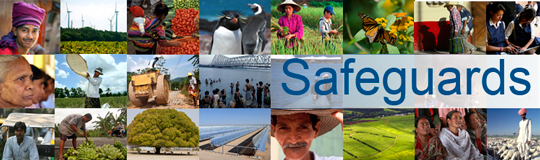 The World Bank Review and Update of the World Bank’s Environmental and Social Safeguard PoliciesSide Event of the Land and Poverty ConferenceConsultation Meeting Participant ListDate: April 12, 2013Total Number of Participants: 13N.NameOrganization1Gregory KittNorwegian Refugee Council2Alexandre Corriveau-BourqueRRI3David PredIDI4Natalie BugalskiIDI5Sasanka ThilakasiriOXFAM6Jessica EvansHuman Rights Watch7Hana HeinekenGlobal Witness8Megan MacInnesGlobal Witness9Jessie ConnellUniversity of Sydney10Emily JoinerIAP11Stephen JonckheereIFAD12Gaia LarsenWorld Resources Institute13John Bruce LADSI Inc.